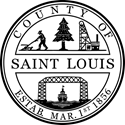 St. Louis County, MNSt. Louis County, Minnesota                                                           Northeast Minnesota Home Consortium HOME APPLICATIONSt. Louis County, Minnesota                                                           Northeast Minnesota Home Consortium HOME APPLICATIONSt. Louis County, Minnesota                                                           Northeast Minnesota Home Consortium HOME APPLICATIONSt. Louis County, Minnesota                                                           Northeast Minnesota Home Consortium HOME APPLICATIONSt. Louis County, Minnesota                                                           Northeast Minnesota Home Consortium HOME APPLICATIONSt. Louis County, Minnesota                                                           Northeast Minnesota Home Consortium HOME APPLICATIONSt. Louis County, Minnesota                                                           Northeast Minnesota Home Consortium HOME APPLICATIONSt. Louis County, Minnesota                                                           Northeast Minnesota Home Consortium HOME APPLICATIONForm1001Rev. 6-12-2023About: The Northeast Minnesota Home Consortium receives an annual entitlement from the United States Department of Housing and Urban Development of HOME Investment Partnerships Program (HOME) funds.  The HOME program provides funding for development of owner-occupied and rental housing for income eligible households.  The entitlement funding covers the counties of Cook, Lake, Itasca, Koochiching, and St. Louis, excluding the City of Duluth.   For more information, see our website at: https://www.stlouiscountymn.govAbout: The Northeast Minnesota Home Consortium receives an annual entitlement from the United States Department of Housing and Urban Development of HOME Investment Partnerships Program (HOME) funds.  The HOME program provides funding for development of owner-occupied and rental housing for income eligible households.  The entitlement funding covers the counties of Cook, Lake, Itasca, Koochiching, and St. Louis, excluding the City of Duluth.   For more information, see our website at: https://www.stlouiscountymn.govAbout: The Northeast Minnesota Home Consortium receives an annual entitlement from the United States Department of Housing and Urban Development of HOME Investment Partnerships Program (HOME) funds.  The HOME program provides funding for development of owner-occupied and rental housing for income eligible households.  The entitlement funding covers the counties of Cook, Lake, Itasca, Koochiching, and St. Louis, excluding the City of Duluth.   For more information, see our website at: https://www.stlouiscountymn.govAbout: The Northeast Minnesota Home Consortium receives an annual entitlement from the United States Department of Housing and Urban Development of HOME Investment Partnerships Program (HOME) funds.  The HOME program provides funding for development of owner-occupied and rental housing for income eligible households.  The entitlement funding covers the counties of Cook, Lake, Itasca, Koochiching, and St. Louis, excluding the City of Duluth.   For more information, see our website at: https://www.stlouiscountymn.govAbout: The Northeast Minnesota Home Consortium receives an annual entitlement from the United States Department of Housing and Urban Development of HOME Investment Partnerships Program (HOME) funds.  The HOME program provides funding for development of owner-occupied and rental housing for income eligible households.  The entitlement funding covers the counties of Cook, Lake, Itasca, Koochiching, and St. Louis, excluding the City of Duluth.   For more information, see our website at: https://www.stlouiscountymn.govAbout: The Northeast Minnesota Home Consortium receives an annual entitlement from the United States Department of Housing and Urban Development of HOME Investment Partnerships Program (HOME) funds.  The HOME program provides funding for development of owner-occupied and rental housing for income eligible households.  The entitlement funding covers the counties of Cook, Lake, Itasca, Koochiching, and St. Louis, excluding the City of Duluth.   For more information, see our website at: https://www.stlouiscountymn.govAbout: The Northeast Minnesota Home Consortium receives an annual entitlement from the United States Department of Housing and Urban Development of HOME Investment Partnerships Program (HOME) funds.  The HOME program provides funding for development of owner-occupied and rental housing for income eligible households.  The entitlement funding covers the counties of Cook, Lake, Itasca, Koochiching, and St. Louis, excluding the City of Duluth.   For more information, see our website at: https://www.stlouiscountymn.govAbout: The Northeast Minnesota Home Consortium receives an annual entitlement from the United States Department of Housing and Urban Development of HOME Investment Partnerships Program (HOME) funds.  The HOME program provides funding for development of owner-occupied and rental housing for income eligible households.  The entitlement funding covers the counties of Cook, Lake, Itasca, Koochiching, and St. Louis, excluding the City of Duluth.   For more information, see our website at: https://www.stlouiscountymn.govAbout: The Northeast Minnesota Home Consortium receives an annual entitlement from the United States Department of Housing and Urban Development of HOME Investment Partnerships Program (HOME) funds.  The HOME program provides funding for development of owner-occupied and rental housing for income eligible households.  The entitlement funding covers the counties of Cook, Lake, Itasca, Koochiching, and St. Louis, excluding the City of Duluth.   For more information, see our website at: https://www.stlouiscountymn.govAbout: The Northeast Minnesota Home Consortium receives an annual entitlement from the United States Department of Housing and Urban Development of HOME Investment Partnerships Program (HOME) funds.  The HOME program provides funding for development of owner-occupied and rental housing for income eligible households.  The entitlement funding covers the counties of Cook, Lake, Itasca, Koochiching, and St. Louis, excluding the City of Duluth.   For more information, see our website at: https://www.stlouiscountymn.govAPPLICANT INFORMATION                                                                                         APPLICANT INFORMATION                                                                                         APPLICANT INFORMATION                                                                                         APPLICANT INFORMATION                                                                                         APPLICANT INFORMATION                                                                                         APPLICANT INFORMATION                                                                                         APPLICANT INFORMATION                                                                                         APPLICANT INFORMATION                                                                                         APPLICANT INFORMATION                                                                                         APPLICANT INFORMATION                                                                                         Organization/Applicant NameOrganization/Applicant NameOrganization/Applicant NameOrganization/Applicant NameOrganization/Applicant NameOrganization/Applicant NameOrganization/Applicant NameOrganization/Applicant NameOrganization/Applicant NameOrganization/Applicant NameType of Organization  Government    Non-Profit     CHDOType of Organization  Government    Non-Profit     CHDOType of Organization  Government    Non-Profit     CHDODaytime #     
      Daytime #     
      Daytime #     
      Daytime #     
      DateDateDateAddress Address Address City  StateStateStateZIP
     ZIP
     ZIP
     Email Email Email Contact Person/Title If applicable Contact Person/Title If applicable Contact Person #
     Contact Person #
     Federal ID NumberFederal ID NumberDUNS NumberDUNS NumberDUNS NumberDUNS NumberDUNS NumberDUNS NumberDUNS NumberDUNS NumberPROJECT INFORMATIONPROJECT INFORMATIONPROJECT INFORMATIONPROJECT INFORMATIONPROJECT INFORMATIONPROJECT INFORMATIONPROJECT INFORMATIONPROJECT INFORMATIONPROJECT INFORMATIONPROJECT INFORMATIONProject Title  Project Title  Project Title  Project Title  Project Title  Project Title  Project Title  Project Title  Project Title  Project Title  Site Address              Site Address              City           City           City           PROJECT TYPEPROJECT TYPEPROJECT TYPEPROJECT TYPEPROJECT TYPEPROJECT TYPEPROJECT TYPEPROJECT TYPEPROJECT TYPEPROJECT TYPE Rental         Home Ownership   Rental         Home Ownership   Rental         Home Ownership   Rental         Home Ownership   Rental         Home Ownership   Rental         Home Ownership   Rental         Home Ownership   Rental         Home Ownership   Rental         Home Ownership   Rental         Home Ownership  PROJECT ACTIVITY (check all that apply)PROJECT ACTIVITY (check all that apply)PROJECT ACTIVITY (check all that apply)PROJECT ACTIVITY (check all that apply)PROJECT ACTIVITY (check all that apply)PROJECT ACTIVITY (check all that apply)PROJECT ACTIVITY (check all that apply)PROJECT ACTIVITY (check all that apply)PROJECT ACTIVITY (check all that apply)PROJECT ACTIVITY (check all that apply) Acquisition      Rehabilitation      New Construction Acquisition      Rehabilitation      New Construction Acquisition      Rehabilitation      New Construction Acquisition      Rehabilitation      New Construction Acquisition      Rehabilitation      New Construction Acquisition      Rehabilitation      New Construction Acquisition      Rehabilitation      New Construction Acquisition      Rehabilitation      New Construction Acquisition      Rehabilitation      New Construction Acquisition      Rehabilitation      New ConstructionFUNDING REQUESTFUNDING REQUESTFUNDING REQUESTFUNDING REQUESTFUNDING REQUESTFUNDING REQUESTFUNDING REQUESTFUNDING REQUESTFUNDING REQUESTFUNDING REQUESTAmount of ($) of HOME RequestAmount of ($) of HOME RequestAmount of ($) of HOME RequestAmount of ($) of HOME RequestAmount of ($) of HOME RequestAmount of ($) of HOME RequestAmount of ($) of Community or Agency ResourcesAmount of ($) of Community or Agency ResourcesAmount of ($) of Community or Agency ResourcesAmount of ($) of Community or Agency ResourcesAmount of ($) of Community or Agency ResourcesAmount of ($) of Community or Agency ResourcesAmount ($) from Other Sources Amount ($) from Other Sources Amount ($) from Other Sources Amount ($) from Other Sources Amount ($) from Other Sources Amount ($) from Other Sources Total Project Cost ($)Total Project Cost ($)Total Project Cost ($)Total Project Cost ($)Total Project Cost ($)Total Project Cost ($)$0.00  $0.00  $0.00  $0.00  APPLICATION NARRATIVE (Please briefly explain the following. Additional sheets may be attached if necessary.)APPLICATION NARRATIVE (Please briefly explain the following. Additional sheets may be attached if necessary.)APPLICATION NARRATIVE (Please briefly explain the following. Additional sheets may be attached if necessary.)APPLICATION NARRATIVE (Please briefly explain the following. Additional sheets may be attached if necessary.)APPLICATION NARRATIVE (Please briefly explain the following. Additional sheets may be attached if necessary.)Please describe the problem or need and how it was identified.Please describe the problem or need and how it was identified.Please describe the problem or need and how it was identified.Please describe the problem or need and how it was identified.Please describe the problem or need and how it was identified.What are you proposing to do to address the problem or need?What are you proposing to do to address the problem or need?What are you proposing to do to address the problem or need?What are you proposing to do to address the problem or need?What are you proposing to do to address the problem or need?How will the HOME funds be used and what is the timeframe for the project or program?How will the HOME funds be used and what is the timeframe for the project or program?How will the HOME funds be used and what is the timeframe for the project or program?How will the HOME funds be used and what is the timeframe for the project or program?How will the HOME funds be used and what is the timeframe for the project or program?What are the goals and measurable outcomes for the project or program?What are the goals and measurable outcomes for the project or program?What are the goals and measurable outcomes for the project or program?What are the goals and measurable outcomes for the project or program?What are the goals and measurable outcomes for the project or program?GoalsGoalsMeasurable OutcomesMeasurable OutcomesMeasurable OutcomesWhat is the status of uncommitted funding to the project?What is the status of uncommitted funding to the project?What is the status of uncommitted funding to the project?What is the status of uncommitted funding to the project?What is the status of uncommitted funding to the project?What is the status of the organization’s open HOME awards? (not applicable to first time applicants)What is the status of the organization’s open HOME awards? (not applicable to first time applicants)What is the status of the organization’s open HOME awards? (not applicable to first time applicants)What is the status of the organization’s open HOME awards? (not applicable to first time applicants)What is the status of the organization’s open HOME awards? (not applicable to first time applicants)ORGANIZATIONAL STRUCTUREORGANIZATIONAL STRUCTUREORGANIZATIONAL STRUCTUREORGANIZATIONAL STRUCTUREORGANIZATIONAL STRUCTUREList members of the project team and describe their roles.List members of the project team and describe their roles.List members of the project team and describe their roles.List members of the project team and describe their roles.List members of the project team and describe their roles.Member NameRoleRoleRoleRoleAGREEMENTAGREEMENTAGREEMENTAGREEMENTAGREEMENTAuthorized Applicant Name:Authorized Applicant Name:Authorized Applicant Name:Title:Date:Please type your name or print and sign.Please type your name or print and sign.Please type your name or print and sign.Please type your name or print and sign.Please type your name or print and sign.ATTACHMENTSATTACHMENTSATTACHMENTSATTACHMENTSATTACHMENTSA copy of your most recent financial statement (first time applicants only).                                
Other relevant information.                                                                                                                A copy of your most recent financial statement (first time applicants only).                                
Other relevant information.                                                                                                                A copy of your most recent financial statement (first time applicants only).                                
Other relevant information.                                                                                                                A copy of your most recent financial statement (first time applicants only).                                
Other relevant information.                                                                                                                A copy of your most recent financial statement (first time applicants only).                                
Other relevant information.                                                                                                                BUDGET WORKSHEETBUDGET WORKSHEETBUDGET WORKSHEETBUDGET WORKSHEETBUDGET WORKSHEETBUDGET WORKSHEETBUDGET WORKSHEETEstimated source and use of fundsEstimated source and use of fundsEstimated source and use of fundsEstimated source and use of fundsEstimated source and use of fundsEstimated source and use of fundsEstimated source and use of fundsUse of FundsSource of FundsSource of FundsSource of FundsSource of FundsSource of FundsSource of FundsHOME RequestTotal Community or Agency ResourcesOther Fund SourceOther Fund SourceOther Fund SourceExpected Start and End date of fundingBegin    05/01/2020End      10/31/2021Begin        End           Begin        End           Begin         End            Begin        End           Status of Funding
Committed Applied     Committed Applied     Committed Applied     Committed Applied     Itemize Activity/Use of Funds below:Itemize Activity/Use of Funds below:Itemize Activity/Use of Funds below:Itemize Activity/Use of Funds below:Itemize Activity/Use of Funds below:Itemize Activity/Use of Funds below:Itemize Activity/Use of Funds below:$   0.00$   0.00$   0.00$   0.00$   0.00$   0.00$   0.00TOTAL$   0.00$   0.00$   0.00$   0.00$   0.00$   0.00